*Інформація заповнюється за наявності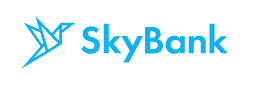 Інформація щодо умов кредитування банку згідно вимог Закону України «Про споживче кредитування» №1734-VIII від 15.11.2016р.Інформація щодо умов кредитування банку згідно вимог Закону України «Про споживче кредитування» №1734-VIII від 15.11.2016р.Банківський продукт «Кредитна картка» Банківський продукт «Кредитна картка» Банківський продукт «Кредитна картка» Паспорт споживчого кредитуІнформація, яка надається споживачу до укладення договору про споживчий кредит (Стандартизована форма)Паспорт споживчого кредитуІнформація, яка надається споживачу до укладення договору про споживчий кредит (Стандартизована форма)Паспорт споживчого кредитуІнформація, яка надається споживачу до укладення договору про споживчий кредит (Стандартизована форма)Інформація та контактні дані кредитодавцяІнформація та контактні дані кредитодавцяІнформація та контактні дані кредитодавцяНайменування кредитодавця та його структурного або відокремленого підрозділу, в якому поширюється інформаціяАКЦІОНЕРНЕ ТОВАРИСТВО «СКАЙ БАНК»АКЦІОНЕРНЕ ТОВАРИСТВО «СКАЙ БАНК»1.2.Місцезнаходження кредитодавця та адреса структурного або відокремленого підрозділу, в якому поширюється інформація01054, Україна, м. Київ, вул. Олеся Гончара 76/201054, Україна, м. Київ, вул. Олеся Гончара 76/2Ліцензія/СвідоцтвоЛіцензія НБУ № 32 від 19.06.2018Ліцензія НБУ № 32 від 19.06.2018Номер контактного телефонуконтакт-центр: 0 800 50 34 44контакт-центр: 0 800 50 34 44Адреса електронної поштиinfo@sky.bankinfo@sky.bankАдреса офіційного веб-сайтуhttp://www.sky.bank http://www.sky.bank Інформація та контактні дані кредитного посередника*Інформація та контактні дані кредитного посередника*Інформація та контактні дані кредитного посередника*2.1. Найменування кредитного посередника Без залучення кредитного посередника Без залучення кредитного посередника2.2.Місцезнаходження Без залучення кредитного посередника Без залучення кредитного посередникаНомер контактного телефону Без залучення кредитного посередника Без залучення кредитного посередникаАдреса електронної пошти Без залучення кредитного посередника Без залучення кредитного посередникаАдреса офіційного веб-сайту Без залучення кредитного посередника Без залучення кредитного посередникаОсновні умови кредитування з урахуванням побажань споживачаОсновні умови кредитування з урахуванням побажань споживачаОсновні умови кредитування з урахуванням побажань споживача3.1. Тип кредитуПоновлювана кредитна лінія (ліміт) з пільговим періодом використанняПоновлювана кредитна лінія (ліміт) з пільговим періодом використання3.2. Сума/ліміт кредиту, грн.Від 3 000,00 грн до 200 000,00 грн., понад 200 000,01 грн. – за окремим рішенням Кредитного комітету Банку (в залежності від суми, яка погоджена у заявці на кредит)Від 3 000,00 грн до 200 000,00 грн., понад 200 000,01 грн. – за окремим рішенням Кредитного комітету Банку (в залежності від суми, яка погоджена у заявці на кредит)Строк кредитуваннядо 36 місяцівдо 36 місяцівМета отримання кредитуНа споживчі потребиНа споживчі потребиСпосіб та строк надання кредитуКредитні кошти надаються клієнту на поточний рахунок в Банку, операції за яким проводяться з використанням платіжної картки, яка відкрита у Банку на підставі укладеного Публічного договору про комплексне банківське обслуговування фізичних осіб.Строк надання кредиту - не пізніше 2 (двох) банківських днів з дня укладання Угоди-Заяви про надання послуги з відкриття та обслуговування поточного рахунку з використанням платіжної картки та встановленням кредитного ліміту Кредитні кошти надаються клієнту на поточний рахунок в Банку, операції за яким проводяться з використанням платіжної картки, яка відкрита у Банку на підставі укладеного Публічного договору про комплексне банківське обслуговування фізичних осіб.Строк надання кредиту - не пізніше 2 (двох) банківських днів з дня укладання Угоди-Заяви про надання послуги з відкриття та обслуговування поточного рахунку з використанням платіжної картки та встановленням кредитного ліміту Можливі види (форми) забезпечення кредитуБез забезпеченняБез забезпеченняНеобхідність проведення оцінки забезпеченняНі Ні Мінімальний розмір власного платежу (фінансової участі) споживача за умови отримання кредиту на придбання товару/роботи/послуги, %0%0%Інформація щодо орієнтовної реальної річної процентної ставки та орієнтованої вартості кредиту для споживачаІнформація щодо орієнтовної реальної річної процентної ставки та орієнтованої вартості кредиту для споживачаІнформація щодо орієнтовної реальної річної процентної ставки та орієнтованої вартості кредиту для споживача4.1. Процентна ставка, відсотків річнихПільгова процентна ставка: 0,00001%Стандартна процента ставка: 40,8% річних Пільгова процентна ставка: 0,00001%Стандартна процента ставка: 40,8% річних 4.2. Тип процентної ставкифіксованафіксованаПорядок зміни змінюваної процентної ставки Не передбачено Не передбаченоПлатежі за додаткові та супутні послуги кредитодавця, обов’язкові для укладання договору, грн.:4.4.1. Комісійна винагорода за видачу кредиту (одноразово)*4.4.2. Комісія за зняття готівки в мережі будь-яких банкоматів/POS терміналів на території України / за межами України4% min 20,00 грн.4% min 20,00 грн.4.4.3. Комісія за зняття готівки без картки через касу Банку4% min 20,00 грн.4% min 20,00 грн.4.4.4.Комісія за здійснення р2р переказів4% min 20,00 грн.4% min 20,00 грн.4.4.5. Комісія за здійснення будь-якого безготівкового переказу з карткового рахунку4% min 20,00 грн.4% min 20,00 грн.*Застереження: витрати на такі послуги можуть змінюватися протягом строку дії договору про споживчий кредит [якщо платежі за послуги кредитодавця, пов'язані з отриманням, обслуговуванням і поверненням кредиту, є періодичними]*Застереження: витрати на такі послуги можуть змінюватися протягом строку дії договору про споживчий кредит [якщо платежі за послуги кредитодавця, пов'язані з отриманням, обслуговуванням і поверненням кредиту, є періодичними]*Застереження: витрати на такі послуги можуть змінюватися протягом строку дії договору про споживчий кредит [якщо платежі за послуги кредитодавця, пов'язані з отриманням, обслуговуванням і поверненням кредиту, є періодичними]4.5. Загальні витрати за кредитом, грн.135310,94грн. (розраховано, виходячи з максимальної суми кредитного ліміту 200 000 грн., погашення якого відбувалось впродовж 36 місяців рівними частинами)135310,94грн. (розраховано, виходячи з максимальної суми кредитного ліміту 200 000 грн., погашення якого відбувалось впродовж 36 місяців рівними частинами)4.6. Платежі за послуги кредитного посередника, що підлягають сплаті споживачем, грн.*Інформація не заповнюється, у зв’язку з відсутністю кредитного посередника при наданні споживчого кредиту*Інформація не заповнюється, у зв’язку з відсутністю кредитного посередника при наданні споживчого кредитуОрієнтовний розрахунок загальної вартості кредиту (розрахована, виходячі з максимального розміру кредитного ліміту, що складає 200 000,00 грн.)Орієнтовний розрахунок загальної вартості кредиту (розрахована, виходячі з максимального розміру кредитного ліміту, що складає 200 000,00 грн.)Орієнтовний розрахунок загальної вартості кредиту (розрахована, виходячі з максимального розміру кредитного ліміту, що складає 200 000,00 грн.)Враховуючи неможливість визначити модель поведінки клієнта по використанню та поверненню коштів відновлювальної кредитної лінії, загальна вартість кредиту розрахована для наведеного тут умовного характеру використання кредиту з урахуванням процентних платежів та всіх комісій за користування карткою та кредитом. Реальна загальна вартість залежить від характеру використання кредитних коштів клієнтом.Враховуючи неможливість визначити модель поведінки клієнта по використанню та поверненню коштів відновлювальної кредитної лінії, загальна вартість кредиту розрахована для наведеного тут умовного характеру використання кредиту з урахуванням процентних платежів та всіх комісій за користування карткою та кредитом. Реальна загальна вартість залежить від характеру використання кредитних коштів клієнтом.Враховуючи неможливість визначити модель поведінки клієнта по використанню та поверненню коштів відновлювальної кредитної лінії, загальна вартість кредиту розрахована для наведеного тут умовного характеру використання кредиту з урахуванням процентних платежів та всіх комісій за користування карткою та кредитом. Реальна загальна вартість залежить від характеру використання кредитних коштів клієнтом.Дата видачі кредиту 01.01.2020Сума кредиту складає – 200 000,00 грн.01.01.2020 використано кредит в сумі – 200 000,00 грн. (кошти отримані готівкою в повному обсязі)Процентна ставка – 40,8 % річних у гривні.Термін користування – 36 місяців.Щомісячне погашення основної суми боргу рівними частинами в розрахункову дату в сумі – 5405,41 грн.Розмір процентів за користування кредитом – 127310,94 грн.Комісія за видачу готівки – 8 000,00 грн.Дата видачі кредиту 01.01.2020Сума кредиту складає – 200 000,00 грн.01.01.2020 використано кредит в сумі – 200 000,00 грн. (кошти отримані готівкою в повному обсязі)Процентна ставка – 40,8 % річних у гривні.Термін користування – 36 місяців.Щомісячне погашення основної суми боргу рівними частинами в розрахункову дату в сумі – 5405,41 грн.Розмір процентів за користування кредитом – 127310,94 грн.Комісія за видачу готівки – 8 000,00 грн.Дата видачі кредиту 01.01.2020Сума кредиту складає – 200 000,00 грн.01.01.2020 використано кредит в сумі – 200 000,00 грн. (кошти отримані готівкою в повному обсязі)Процентна ставка – 40,8 % річних у гривні.Термін користування – 36 місяців.Щомісячне погашення основної суми боргу рівними частинами в розрахункову дату в сумі – 5405,41 грн.Розмір процентів за користування кредитом – 127310,94 грн.Комісія за видачу готівки – 8 000,00 грн.Орієнтовна загальна вартість кредиту за 36 місяців – 335310,94 грн.Орієнтовна загальна вартість кредиту за 36 місяців – 335310,94 грн.Орієнтовна загальна вартість кредиту за 36 місяців – 335310,94 грн.Орієнтовна реальна річна процентна ставка – 54,95 %Орієнтовна реальна річна процентна ставка – 54,95 %Орієнтовна реальна річна процентна ставка – 54,95 %Застереження: наведені обчислення реальної річної процентної ставки та орієнтовної загальної вартості кредиту для споживача є репрезентативними та базуються на обраних споживачем умовах кредитування, викладених вище, і на припущенні, що договір про споживчий кредит залишатиметься дійсним протягом погодженого строку, а кредитодавець і споживач виконають свої обов'язки на умовах та у строки, визначені в договорі. Реальна річна процентна ставка обчислена на основі припущення, що процентна ставка та інші платежі за послуги кредитодавця залишатимуться незмінними та застосовуватимуться протягом строку дії договору про споживчий кредит.Застереження: наведені обчислення реальної річної процентної ставки та орієнтовної загальної вартості кредиту для споживача є репрезентативними та базуються на обраних споживачем умовах кредитування, викладених вище, і на припущенні, що договір про споживчий кредит залишатиметься дійсним протягом погодженого строку, а кредитодавець і споживач виконають свої обов'язки на умовах та у строки, визначені в договорі. Реальна річна процентна ставка обчислена на основі припущення, що процентна ставка та інші платежі за послуги кредитодавця залишатимуться незмінними та застосовуватимуться протягом строку дії договору про споживчий кредит.Застереження: наведені обчислення реальної річної процентної ставки та орієнтовної загальної вартості кредиту для споживача є репрезентативними та базуються на обраних споживачем умовах кредитування, викладених вище, і на припущенні, що договір про споживчий кредит залишатиметься дійсним протягом погодженого строку, а кредитодавець і споживач виконають свої обов'язки на умовах та у строки, визначені в договорі. Реальна річна процентна ставка обчислена на основі припущення, що процентна ставка та інші платежі за послуги кредитодавця залишатимуться незмінними та застосовуватимуться протягом строку дії договору про споживчий кредит.Застереження: використання інших способів надання кредиту та/або зміна інших вищезазначених умов кредитування можуть мати наслідком застосування іншої реальної річної процентної ставки та орієнтовної загальної вартості кредиту для споживача.Застереження: використання інших способів надання кредиту та/або зміна інших вищезазначених умов кредитування можуть мати наслідком застосування іншої реальної річної процентної ставки та орієнтовної загальної вартості кредиту для споживача.Застереження: використання інших способів надання кредиту та/або зміна інших вищезазначених умов кредитування можуть мати наслідком застосування іншої реальної річної процентної ставки та орієнтовної загальної вартості кредиту для споживача.4.7. Платежі за додаткові та супутні послуги третіх осіб, обов’язкові для укладання договору/отримання кредиту, грн.4.7. Платежі за додаткові та супутні послуги третіх осіб, обов’язкові для укладання договору/отримання кредиту, грн.4.7. Платежі за додаткові та супутні послуги третіх осіб, обов’язкові для укладання договору/отримання кредиту, грн.1. послуги нотаріуса1. послуги нотаріусаНі  2. послуги оцінювача2. послуги оцінювачаНі3. послуги страховика3. послуги страховикаНі 5. Порядок повернення кредиту5. Порядок повернення кредиту5. Порядок повернення кредиту5.1. Кількість та розмір платежів, періодичність внесенняЩомісяця до 25 числа місяця, натупного за звітним, у розмірі не менше обов’язкового мінімального платежу: 5% від заборгованості ( мінімум 100 грн.)Щомісяця до 25 числа місяця, натупного за звітним, у розмірі не менше обов’язкового мінімального платежу: 5% від заборгованості ( мінімум 100 грн.)6. Додаткова інформація*6. Додаткова інформація*6. Додаткова інформація*6.1. Наслідки прострочення виконання та/або невиконання зобовязань за договором про споживчий кредит [зазначаються розмір платежу, база його розрахунку та умови його застосування]:6.1. Наслідки прострочення виконання та/або невиконання зобовязань за договором про споживчий кредит [зазначаються розмір платежу, база його розрахунку та умови його застосування]:6.1. Наслідки прострочення виконання та/або невиконання зобовязань за договором про споживчий кредит [зазначаються розмір платежу, база його розрахунку та умови його застосування]:Пеня *Інформація не заповнюється, у зв’язку з відсутністю такого виду неустойки *Інформація не заповнюється, у зв’язку з відсутністю такого виду неустойки Штрафи Штраф за несвоєчасне внесення обов’язкового мінімального платежу встановлюється у розмірі подвійної облікової ставки НБУ від суми обов’язкового мінімального платежу.  Розрахунок штрафу проводиться з наступного дня після дня закінчення платіжного періоду. У випадку, якщо дія пільгового періоду розповсюджується на окремі, зазначені в Тарифах по Продукту категорії операцій, розрахунок штрафу проводиться  окремо по непогашеній частині обов’язкового мінімального платежу по операціях, що підпадають під дію пільгового періоду та непогашеній частині обов’язкового мінімального платежу по операціях, що не підпадають під дію пільгового періоду. Загальний розмір штрафу є сумою цих частин.Штраф за несвоєчасне внесення обов’язкового мінімального платежу встановлюється у розмірі подвійної облікової ставки НБУ від суми обов’язкового мінімального платежу.  Розрахунок штрафу проводиться з наступного дня після дня закінчення платіжного періоду. У випадку, якщо дія пільгового періоду розповсюджується на окремі, зазначені в Тарифах по Продукту категорії операцій, розрахунок штрафу проводиться  окремо по непогашеній частині обов’язкового мінімального платежу по операціях, що підпадають під дію пільгового періоду та непогашеній частині обов’язкового мінімального платежу по операціях, що не підпадають під дію пільгового періоду. Загальний розмір штрафу є сумою цих частин.Процентна ставка, яка застосовується при невиконанні зобов’язання щодо повернення кредитуЗастосовується стандартна процентна ставка 40,8% річнихЗастосовується стандартна процентна ставка 40,8% річнихІнші платежі*Інформація не заповнюється, у зв’язку з відсутністю таких платежів*Інформація не заповнюється, у зв’язку з відсутністю таких платежівІнші важливі правові аспекти.Інші важливі правові аспекти.Інші важливі правові аспекти.7.1. Споживач має право безкоштовно отримати копію проекту договору про споживчий кредит у письмовій чи електронній формі за своїм вибором. Це положення не застосовується у разі відмови кредитодавця від продовження процесу укладання договору зі споживачем.7.1. Споживач має право безкоштовно отримати копію проекту договору про споживчий кредит у письмовій чи електронній формі за своїм вибором. Це положення не застосовується у разі відмови кредитодавця від продовження процесу укладання договору зі споживачем.7.1. Споживач має право безкоштовно отримати копію проекту договору про споживчий кредит у письмовій чи електронній формі за своїм вибором. Це положення не застосовується у разі відмови кредитодавця від продовження процесу укладання договору зі споживачем.7.2. Споживач має право відмовитися від договору про споживчий кредит протягом 14 календарних днів у порядку та на умовах, визначених Законом України "Про споживче кредитування".7.2. Споживач має право відмовитися від договору про споживчий кредит протягом 14 календарних днів у порядку та на умовах, визначених Законом України "Про споживче кредитування".ТакСпоживач має право достроково повернути споживчий кредит без будь-якої додаткової плати, пов'язаної з достроковим поверненням. Договором про споживчий кредит може бути встановлений обов'язок повідомлення кредитодавця про намір дострокового повернення споживчого кредиту з оформленням відповідного документа.Споживач має право достроково повернути споживчий кредит без будь-якої додаткової плати, пов'язаної з достроковим поверненням. Договором про споживчий кредит може бути встановлений обов'язок повідомлення кредитодавця про намір дострокового повернення споживчого кредиту з оформленням відповідного документа.Споживач має право достроково повернути споживчий кредит без будь-якої додаткової плати, пов'язаної з достроковим поверненням. Договором про споживчий кредит може бути встановлений обов'язок повідомлення кредитодавця про намір дострокового повернення споживчого кредиту з оформленням відповідного документа.Умови договору про споживчий кредит можуть відрізнятися від інформації, наведеної в цьому Паспорті споживчого кредиту, та будуть залежати від проведеної кредитодавцем оцінки кредитоспроможності споживача з урахуванням, зокрема, наданої ним інформації про майновий та сімейний стан, розмір доходів тощо.Умови договору про споживчий кредит можуть відрізнятися від інформації, наведеної в цьому Паспорті споживчого кредиту, та будуть залежати від проведеної кредитодавцем оцінки кредитоспроможності споживача з урахуванням, зокрема, наданої ним інформації про майновий та сімейний стан, розмір доходів тощо.Умови договору про споживчий кредит можуть відрізнятися від інформації, наведеної в цьому Паспорті споживчого кредиту, та будуть залежати від проведеної кредитодавцем оцінки кредитоспроможності споживача з урахуванням, зокрема, наданої ним інформації про майновий та сімейний стан, розмір доходів тощо.Дата надання інформації: «___»_____20__ р.Ця інформація зберігає чинність та є актуальною до: «__»_____ 20____ р.Ця інформація зберігає чинність та є актуальною до: «__»_____ 20____ р.Підпис кредитодавця:П.І.Б., підпис: __________________П.І.Б., підпис: __________________Підтверджую отримання та ознайомлення з інформацією про умови кредитування та орієнтовну загальну вартість кредиту, надані виходячи із обраних мною умов кредитування.Підтверджую отримання та ознайомлення з інформацією про умови кредитування та орієнтовну загальну вартість кредиту, надані виходячи із обраних мною умов кредитування.Підтверджую отримання та ознайомлення з інформацією про умови кредитування та орієнтовну загальну вартість кредиту, надані виходячи із обраних мною умов кредитування.Підтверджую отримання мною всіх пояснень, необхідних для забезпечення можливості оцінити, чи адаптовано договір до моїх потреб та фінансової ситуації, зокрема шляхом роз'яснення наведеної інформації, в тому числі суттєвих характеристик запропонованих послуг та певних наслідків, які вони можуть мати для мене, в тому числі в разі невиконання мною зобов'язань за таким договором.Підтверджую отримання мною всіх пояснень, необхідних для забезпечення можливості оцінити, чи адаптовано договір до моїх потреб та фінансової ситуації, зокрема шляхом роз'яснення наведеної інформації, в тому числі суттєвих характеристик запропонованих послуг та певних наслідків, які вони можуть мати для мене, в тому числі в разі невиконання мною зобов'язань за таким договором.Підтверджую отримання мною всіх пояснень, необхідних для забезпечення можливості оцінити, чи адаптовано договір до моїх потреб та фінансової ситуації, зокрема шляхом роз'яснення наведеної інформації, в тому числі суттєвих характеристик запропонованих послуг та певних наслідків, які вони можуть мати для мене, в тому числі в разі невиконання мною зобов'язань за таким договором.Підпис споживача:Дата, П.І.Б., підпис: __________________Дата, П.І.Б., підпис: __________________